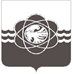                 П О С Т А Н О В Л Е Н И Еот 14.02.2024 № 145О внесении изменения                                     в Административный регламент предоставления муниципальной услуги «Выдача разрешений на право вырубки зеленых насаждений»,  утвержденный постановлением Администрации муниципального образования  «город Десногорск» Смоленской области от 24.01.2023       № 55	В соответствии с письмом Департамента Смоленской области по строительству и жилищно-коммунальному хозяйству от 14.09.2023 № исх.04883д «О внесении изменений в административные регламенты предоставления муниципальных услуг», Федеральным законом от 27.07.2010 № 210-Ф3 «Об организации предоставления государственных и муниципальных услуг», постановлением Администрации муниципального образования «город Десногорск» Смоленской области от 12.09.2019 № 1000 «Об утверждении Порядков разработки и утверждения административных регламентов осуществления муниципального контроля и административных регламентов предоставления муниципальных услуг, и признании утратившим сиду постановления Администрации муниципального образования «город Десногорск» Смоленской области от 30.05.2017 № 500 «Об утверждении Порядка разработки и утверждения административных регламентов предоставления муниципальных услуг (исполнения муниципальных функций)» и в целях приведения в соответствие с действующим законодательством	Администрация муниципального образования «город Десногорск» Смоленской области постановляет:Внести в Административный регламент предоставления муниципальной услуги«Выдача разрешений на право вырубки зеленых насаждений», утвержденный постановлением Администрации муниципального образования  «город Десногорск» Смоленской области        от 24.01.2023 № 55 (в ред. от 18.12.2023 № 1222) следующее изменение:- пункт 2 подпункт 2.7.4 изложить в следующей редакции:«2.7.4. Исчерпывающий перечень документов, необходимых для предоставления услуги, подлежащих представлению заявителем самостоятельно:а) заявление о предоставлении государственной услуги по форме согласно, приложению № 1 к настоящему Административному регламенту (далее - заявление).В случае направления заявления посредством ЕПГУ формирование заявления осуществляется посредством заполнения интерактивной формы на ЕПГУ без необходимости дополнительной подачи заявления в какой-либо иной форме.б) копии правоустанавливающих документов на земельный участок (в случае необходимости проведения инженерных изысканий для подготовки проектной документации), если право на него зарегистрировано в Едином государственном реестре недвижимости».2. Отделу информационных технологий и связи с общественностью (Е.С. Любименко) разместить настоящее постановление на официальном сайте Администрации муниципального образования «город Десногорск» Смоленской области в информационно-телекоммуникационной сети «Интернет».3. Контроль исполнения настоящего постановления возложить на заместителя Главы муниципального образования - председателя Комитета по городскому хозяйству и промышленному комплексу Администрации муниципального образования «город Десногорск» Смоленской области  А.В. Федоренкова.       Глава муниципального образования«город Десногорск» Смоленской области                                        А.А. Терлецкий